AL DIRIGENTE SCOLASTICOail: mnte01000b@istruzione.itSede: A mano in portineria entro le ore 8.00Polveriera: a mano alla prof.ssa Silocchi entro le ore 8.00OGGETTO: Richiesta autorizzazione uscite fuori orarioIl/La sottoscritto/a genitore ________________________________________________________________________________________________Frequentante la classe______________________CHIEDEDi autorizzare il proprio figlio/a minorenne maggiorenneENTRARE DOPO LE ORE 9 per motivi ____________________________________________Il giorno _______________________________________ alle ore _____________________USCIRE ANTICIPATAMENTE ACCOMPAGNATO CON ________________________________Estremi documento identità ___________________________________________________Il giorno _______________________________________ alle ore _____________________Per motivi _________________________________________________________________USCIRE NON ACCOMPAGNATO PERCHÉ ALUNNO/A MAGGIORENNEIl giorno _______________________________________ alle ore _____________________Per motivi _________________________________________________________________(n.b. in caso di indisposizione/malessere anche l’alunno maggiorenne dovrà essere prelevato dal genitore, fatta salva espressa richiesta telefonica della famiglia all’istituzione scolastica)Data _________________________Firma del Genitore o alunno maggiorenne								___________________________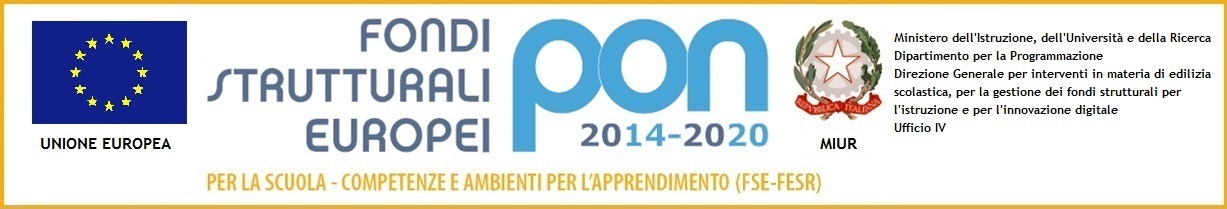 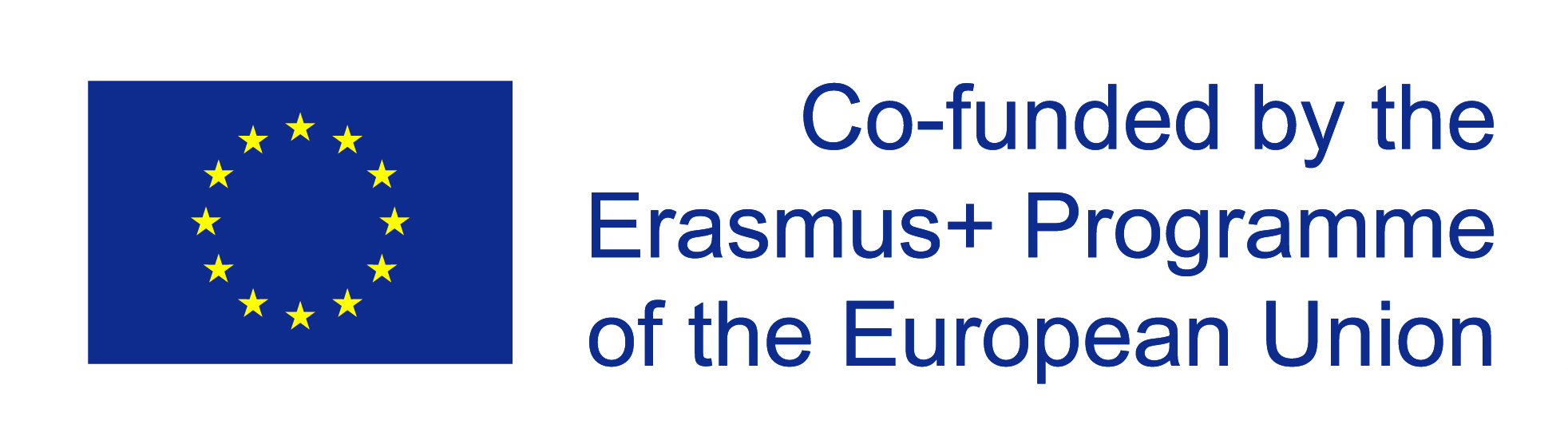 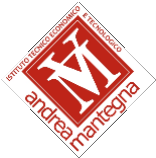 ISTITUTO TECNICO ECONOMICO E TECNOLOGICO “ANDREA MANTEGNA”Via G. Gonzaga n. 8 – 46100 Mantova    Tel. 0376 – 320688 Sito web: www.itetmantegna.edu.itmail: mnte01000b@istruzione.it  pec: mnte01000b@pec.istruzione.itCod.mecc. MNTE01000B – Codice univoco: UFYC5N Codice fiscale 80016940209 Dell’alunno: minorennemaggiorenne _